荆州中学 2020 级元月月考高一年级历史试题一、单选题（45 分） 春秋战国时期，孔子曰：“苛政猛于虎”；墨子怒斥“今王公大人”“至其国家之乱，社稷之危”；老子说：“圣人不仁，以百姓为刍狗”；韩非子言：“上无道揆，下无法守”。这些 言论反映了当时的思想流派 ：思想主张趋于统一             B．富于社会批判精神  C．民本思想成为主流             D．体现统治者的需求 商至秦汉，现有文献记录到的大瘟疫如下：商代仅记录到河南 2 次；周代记录到陕西 5次，山东、河北各 1 次；秦汉记录到浙江、河南、湖北各 3 次，安徽 2 次，山东、江苏、江西、山西、湖南、贵州、广东、内蒙各 1 次，对大瘟疫的记录情况表明，商至秦汉： A．统一多民族国家逐渐形成       B．商周时期的南方没有瘟疫 C．瘟疫从欧洲逐步传到中国       D．中原人口不断向周边迁移 汉武帝时，朝廷制作出许多一尺见方的白鹿皮，称为“皮币”，定价为 40 万钱一张。诸侯王参加献礼时，必须购皮币用来置放礼物，而当时一个“千户侯”一年的租税收入约为 20万钱。朝廷这种做法： A．加强了货币管理      B．确立了思想上的统一C．削弱了诸侯实力      D．实现了对地方的控制 钱穆在《中国历史研究法》中说“至秦汉以后，中国学术大致归宗于儒家，此非各家尽被排斥之谓，实是后起儒家能荟萃先秦各家之重要精义，将之尽行吸收，融会为一。”对此理解正确的是： 汉代儒学取得独尊地位，异己遭到排斥        B．秦汉以后，儒学得到丰富和更新C．汉初儒学融合了佛教、道教思想         D．儒学在汉代成为官方哲学            5．有学者认为，唐代前期中央各级行政机关以及地方诸道州府，行政上皆承受于尚书省。“有事皆申尚书省取裁闻奏，不能径奏君相；诏令制敕亦必先下尚书省详定，然后下百司。” 由此可见，尚书省： A．剥夺中书与门下省的权力  B．拥有起草诏令制敕的职权C．阻隔皇帝与各州府的联系 D．成为全国行政运行的枢纽 关于宋太祖驾崩前夜宋太宗（时为晋王）的活动，北宋时期有不同记载。《续湘山野录》记载，宋太宗当晚曾与其兄宋太祖在宫中饮酒，并宿于宫中；《涑水记闻》则称，那晚宋太宗并未进宫。这反映出： 历史事实都是通过历史叙述呈现      B．同一历史事实会有不同历史记载  C．历史叙述不能客观准确再现历史事实 D．综合多种历史叙述即可确认历史事实 北朝民歌《木兰诗》在北宋时被收入《乐府诗集》。诗中描写木兰“归来见天子，天子坐明堂。策勋十二转，赏赐百千强”，其中“策勋十二转”是唐代对军功的奖赏。由此能够确定《木兰诗》： 记载了古代政治制度的变迁        B．属于宋代文人创作的诗歌C．在流传中融入新的历史内容 D．没有研究历史的史料价值 北宋名臣蔡襄曾说：“枢密院要兵则添，财用有无不知也；管军将帅少兵则请增，不计较今日籍倍多，何故用不知也；三司但知支办衣粮日日增添，不敢论列，谓兵非职事也。”“各为之谋，以至于此。”这反映了北宋： 兵士激增国家负担重           B．专制集权得到了强化C．中央官僚政治的弊端           D．军队战斗力大大下降 据有关统计资料，元朝岁收粮赋，河南江北行省占全国总额的 21．39%，江浙行省占 37．10%，江西行省占 9．56%，湖广行省点 6．97% 。结合下图，分析正确的是：  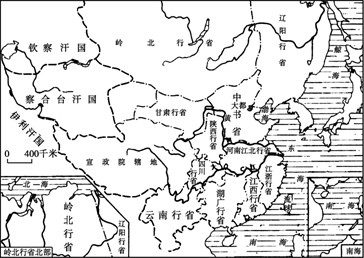 长江中下游地区粮赋总额约占全国的 3/4 B．长江以南各行省粮赋总额占全国一半以上C．长江以北各行省经济均落后于江南各行省 D．我国的经济重心开始向长江以南地区转移10．北宋中期，“蜀民以铁钱重，私为券，谓之交子，以便贸易，富民十六户主之。其后， 富者资稍衰，不能偿所负，争讼数起”。这表明交子： A．具有民间交易凭证功能     B．产生于民间的商业纠纷C．提高了富商的社会地位     D．促进了经济重心的南移 程颢诗云：“闲来无事不从容，睡觉东窗日已红。万物静观皆自得，四时佳兴与人同。道通天地有形外，思入风云变态中。富贵不淫贫贱乐，男儿到此是豪雄。”其体现的主旨是： A．人类与自然和谐共处      B．人与万事万物皆同理 C．张扬自我的人生态度      D．无为而治的思想理念 江晓原在《关于四大发明的争议和思考》中指出：古代中文的活字印刷，排字工人必须是一个认识几万个汉字的人，但是西文的排版工人甚至可以是一个不识字的人，因为它一共只有几十个符号。这可以说明： A．中国汉字的优越性       B．活字印刷术推广艰难C．传统科技不易转型       D．四大发明有较大争议 康熙二十三年(1684)开海贸易后，允许五百石以下船只进行贸易；康熙四十七年“禁商贩米出洋”；康熙五十六年规定出洋贸易“三年不归，不准再回原籍”；五十九年规定：“沿海各省出洋商船，炮械军器概行禁止携带”。材料反映康熙年间： A．坚持“闭关锁国”政策     B．“海禁”趋向松弛 C．官府垄断对外贸易 D．逐渐走向对外开放 利玛窦在《中国札记》中说，虽然我们已经说过中国的政府形式是君主制，但……它在一定程度上是贵族政体……如果没有与内阁大臣磋商或考虑他们的意见，皇帝本人对国家大事就不能作出最后的决定……所有这类文件都必须先由大臣审阅然后呈交给皇帝。利玛窦认为中国明朝时： A．君主制不是中国政府的外在形式      B．内阁一定程度上制约着君权C．君主与内阁大臣有同等的决策权      D．内阁掌握着明朝的行政大权 乾隆时江南地主“所居在城或他州异县，地亩山场皆委之佃户”。苏州甚至出现“土著安业者田不满百亩，余皆佃农也。上田半归于郡城之富户”。由此可知，当时江南：    A．土地所有权变更极为频繁     B．农业生产利润微不足道 C．个体农耕为主要生产形式     D．农业中商品化生产普遍 二、材料分析题（55 分） 16．（12 分）图 1、图 2、图 3 是中国古代三个历史时期(西汉、唐朝、明朝)的城市图。阅读材料,完成下列要求 材料： 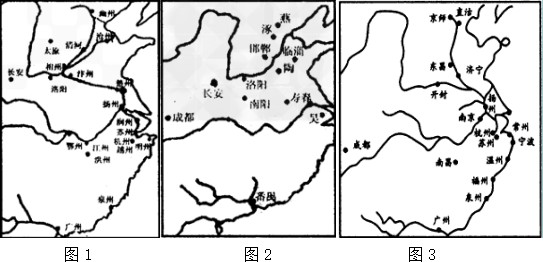 根据图 1、图 2、图 3 的城市分布信息,说明与其相对应的历史时期。(要求:史实明确,逻辑清晰) 17．（14 分）阅读下列材料。 材料 日本学者内藤湖南（1866—1934）认为：唐和宋在文化（文明）性质上有显著差异。唐代是中世的结束。而宋代则是近世的开始。内藤湖南从以下几个方面进行了论述：第一， 政治上的变化。唐宋政治上的变化主要是贵族政治的式微和君主独裁的出现。第二，经济上的变化。由于唐宋处在实物经济结束时期和货币经济开始交替之际，其间货币的形式和名称自然发生变化。第三，文学上，宋词等文学形式，不再以包含典故的古语为主而变为以俗语自由地表现。文学曾经属于贵族，从此变成为庶民之物。 ——摘编自内藤湖南《概括的唐宋时代观》根据材料并结合所学，运用中国古代史的相关知识，试对材料观点进行评析。（赞同、质疑、反对均可，要求：观点明确、史论结合、言之成理） 18．（14 分）阅读材料，回答问题。 材料 历史上，众多家族有大批族裔迁居台湾和南洋，这在族谱中有甚多记载。闽南硫瑭戴氏修谱章程明确规定：“凡属维清公派下裔孙，不管分布于何处，都应尽量稽查，编教入谱，芳名永存，力争把失误、遺漏降到最低限度。”家族修谱，大多把“凡例”作为具体准则， 涉及台湾和南洋族裔载录，同样依照“凡例”。尽管“凡例”有所不同，录的族裔信息不尽相同，却要把基本要素记录清楚。泉州安溪《二房参镇罗黄氏族谱》记载黄珩父子事迹：黄珩，国彦子。年未弱冠，往台经商，粒积成家，旋归聘娶，就田中营建厦屋，傍筑书斋…… 南安罗东《炉峰潘氏族谱》，在台族裔潘伟仲，为渡台宗亲提供居住地方，还给田地耕作。南安华美《蓬岛郭氏家谱》载，在台族裔郭严明，为渡台宗亲建厝让其安身。 ——摘编自吴绮云《粤族谱的特殊史料价值》提取材料信息，说明上述材料对研究中国历史有哪些史料价值。 19．（15 分）历史学家李洵认为：“明代江南地区的‘士大夫’是十六世纪以来中国历史上有特点的社会势力。他们凭借着江南地区发达的经济文化有利条件，通过各种途径获取政治上的功名，然后扩展经济实力，引领当时的社会风潮，在江南社会中扮演着极其重要的角色。” 阅读下列材料： 材料一： 士大夫家多以纺绩求利。其俗勤啬好殖，以故富庶。……如华亭相(徐阶)在位， 多蓄织妇，岁计所积，与市为贾。 ——[明]于慎行《谷山笔麈》卷四材料二： 江南役重甲天下，……(徐光启)祖父以役累中落。……启中举，尽免其役，家业复振。……(植蚕)与市为贾，骤富焉，市人多效之。 ——《徐光启文集》卷十一材料三：   (松江)嘉、隆以来，豪门贵室，导奢导淫，博带儒冠，长奸长傲，日有奇闻叠出，岁多新事百端。……伦教荡然，纲常已矣。 ——[明]范濂《云间据目抄》卷二材料四： 前明吾乡(苏州)富家甚多，席费千钱而不为丰，长夜流酒而不知醉。……有邹望， 亦有田三十万亩，僮仆三千人，……而好讼致穷。 ——[清]钱泳《登楼杂记》 请回答： 据材料一、二，概括江南士大夫致富的主要途径。(4 分) 据材料三、四，士大夫的活动引起了江南社会风气的哪些变化?(5 分) 有学者认为，明代江南士大夫既是资本主义萌芽的促进者，又是其阻碍者。依据以上材料并结合所学知识阐释学者的观点。(6 分) 荆州中学2020级元月月考高一历史试题答案一、选择题（45分）1-15 BACBD  BCCBA  BBABC 二、材料题（55分）16.（12分）图1应为唐朝。判断依据:南方与北方城市数量差距小,并且沿运河分布较多城市,这与唐朝时期经济重心逐渐南移,南方地区经济得到开发以及大运河的开凿有关，据此判定图1是唐朝。(4分)图2应为西汉。判断依据:主要商业城市集中分布在北方黄河流域，南北差距显著，这说明此时我国经济重心在北方,南方地区未得到有效开发。另外,图中没有大运河,可以推断该图时间早于隋朝。据此判定图2是西汉。（4分）图3应为明朝。判断依据:商业城市大部分分布在南部沿海地区和长江流域一带,北方商业城市数量较南方偏少,这与明朝时期南方已经成为我国经济重心，以及对外贸易发展较快有关。另外,图中 “京师”是明朝的首都，且大运河已“截弯取直”,可以推断时间比元代要晚。据此判定图3为明朝。（4分）17.（14分）观点一：赞同内藤湖南的观点。唐宋之际的社会出现了显著的变化。（2分）论述：从政治上来看，唐代的三省六部制对于皇权有着明显的限制和制约，世家大族为代表的封建贵族势力仍然较为强大，科举制虽然建立，但是仍待完善。到了宋代，君主专制得以加强，另外伴随着科举制的完善，平民政治逐渐兴起，社会阶层的流动性加强，世家大族势力基本上退出了历史舞台。从经济上来看，宋代商品经济空前繁荣，商品交易活动打破了时间、空间的限制。世界上最早的纸币交子出现。这些都是前代没有出现过的现象。文学上，在唐代，诗歌更多的是科举考试的敲门砖，过于政治化。伴随着宋代商品经济的发展，市民阶层的壮大，以宋词为代表的文学样式出现了明显的世俗化发展趋势。（10分）综上所述，宋代在政治、经济、文化各个方面都相比于唐代有很大不同。（2分）观点二：反对内藤湖南的观点。由唐到宋，中国社会的本质没有发生变化。（2分）论述：从政治上来看，唐代的三省六部制和二府三司制在本质上都是服务于专制皇权的。二者没有没有本质区别，都是中国古代君主专制发展的阶段性产物。从经济上来看，宋代的商品经济有所发展，但是自给自足的封建自然经济仍然占有绝对的优势地位。从思想文化上看，以儒学为代表的封建正统思想在唐宋两代都占据统治地位。文学世俗化只能反映出少量的市民阶层的精神风貌而不能代表整个中国。（10分）综上所述，唐代和宋代从社会性质上来说都属于封建社会，并无绝对差异。（2分）18.（14分）材料选自家族宗谱（1分）族谱是记载家族世系发展与先人事迹的重要历史文献，蕴含着丰富的史料价值（2分）修谱章程、“凡例"（1分）可用于研究古代谱牒体例、撰写风格等（2分）“往台经商，粒积成家”“就田中营建厦屋，傍筑书斋"（1分）可用于研究族裔迁居台湾及在台湾创业的历程（2分）“为渡台宗亲提供居住地方，还给田地耕作”“为渡台宗亲建厝让其安身” （1分）可用于研究台湾族裔与故乡的密切联系，血浓于水的乡情（2分）族谱从编纂体例、族裔迁居台湾和南洋、族裔与故乡的交往各方面反映了当时社会的情况，是中国社会变迁、对外交往的一个缩影（2分）19.（15分）（1）科举(免役)；发展工商业。（4分）  （2）崇尚奢侈；逾越传统伦理(道德沦丧)；好诉讼。（5分）（3）促进：带动了商品经济的发展。阻碍：士大夫受到重农抑商观念的束缚；致富后主要用于购地、消费；没有用于扩大再生产。（6分）